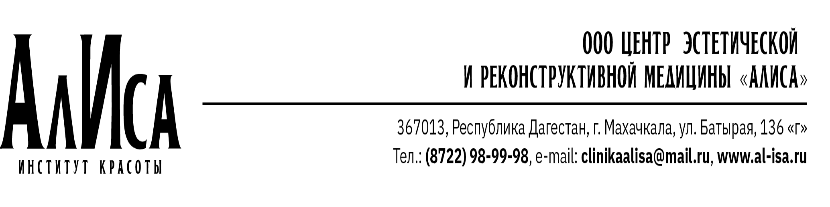 ПРИКАЗ05.12.2023 г                                                                                                                      №________                                                                                                                                                  Об утверждении прейскуранта цен на платные медицинские услуги, оказываемые в ООО «Центр эстетической и реконструктивной медицины «Ал-Иса»  В соответствии с Постановлением Правительства от 11.05.2023 N° 736«Об утверждении Правил предоставления медицинскими организациями платных медицинских услуг», Федерального закона от 21. 11.2011 N° 323-ФЗ «Об основах охраны здоровья граждан в Российской федерации», Федерального закона от 07.02.1992 № 2300-1 (в ред. 04.08.2023 г. № 474)«О защите прав потребителей»,ПРИКАЗЫВАЮ:1. С 01.01.2024 г. утвердить и ввести в действие Прейскурант цен на      платные медицинские услуги, оказываемые в подразделениях ООО   «Центр эстетической и реконструктивной медицины «Ал-Иса:⁃Прейскурант цен на пластические операции (приложение №1);⁃Прейскурант цен на косметологические услуги (приложение №2);⁃Прейскурант цен на гинекологические услуги (приложение №3);⁃Прейскурант цен на лабораторные услуги (приложение №4)2. Контроль над исполнением настоящего приказа оставляю за собой.Генеральный директор -                                                              Давудов О.И.ООО “Центр эстетической и реконструктивной медицины “Ал-Иса”Приложение №2к Приказу от 5.12.2023 г. №____“УТВЕРЖДАЮ”Генеральный директор__________Давудов О.И.5.12.2023ПРЕЙСКУРАНТ ЦЕННА КОСМЕТОЛОГИЧЕСКИЕ УСЛУГИна 2024 г№Код услугиНаименование процедурыСтоимость1В01.003.004.004Аппликационная анестезия (Эмла, Dr Numb)5002А.11.01.002Подкожное введение лекарственных препаратов Лонгидаза25003А11.02.002Внутримышечное введение лекарственных препаратовДипроспан10004Коррекция мимических морщин препаратами Ботулотоксина тип АКоррекция мимических морщин препаратами Ботулотоксина тип АКоррекция мимических морщин препаратами Ботулотоксина тип А4.1А.11.02.002-Xв/м введениеXEOMIN 1ед3504.2А.11.02.002-Rв/м введение RELATOX 1ед3005Коррекция гипергидроза (повышенного потоотделения)Коррекция гипергидроза (повышенного потоотделения)Коррекция гипергидроза (повышенного потоотделения)5.1А11.01.010-1Подмышечные области15000-200005.2А11.01.010-2Ладони15000-200006Контурная пластика (филлеры, волюмайзеры). Биоревитализация препаратами гиалуроновой кислотыКонтурная пластика (филлеры, волюмайзеры). Биоревитализация препаратами гиалуроновой кислотыКонтурная пластика (филлеры, волюмайзеры). Биоревитализация препаратами гиалуроновой кислоты6.1А11.01.010Инъекционное введение лекарственных препаратов в очаг поражения кожи6.2А.11.02.002Внутримышечное введение лекарственных препаратов6.3А11.01.003Подкожное введение лекарственных препаратов6.4А11.01.013Введение искусственных наполнителей в мягкие ткани с целью коррекции формы6.4.1А11.01.013-ЮвидермSMILEЮвидерм SMILE110006.4.2А11.01.013-ТриадаТриада60006.4.3А11.01.013-СтилажМСтилаж М130006.4.4А11.01.013-СтилажLСтилаж L135006.4.5А11.01.013-Red2Red 2150006.4.6А11.01.013-МезоАйМезоАй120006.3.1А11.01.003-НитияНития (1фл)160006.4.7А11.01.013-МезовартонМезовартон130006.4.8А11.01.013-БелотераСофтБелотера Софт130006.4.9А11.01.013-БелотераИнтенсБелотера Интенс150006.3.2А11.01.003-ПрофайлоПрофайло170006.4.3А11.01.003-1Плазмолифтинг (1 пробирка)15007Лазерная косметологияЛазерная косметологияЛазерная косметология7.1А14.01.013Лазерная эпиляция7.1.1А14.01.013-01Л/Э Лицо полностью10007.1.2А14.01.013-02Л/Э Верхняя губа2507.1.3А14.01.013-03Л/Э Бакенбарды3007.1.4А14.01.013-04Л/Э Лоб3007.1.5А14.01.013-05Л/Э Подбородок3007.1.6А14.01.013-06Л/Э Затылок6007.1.7А14.01.013-07Л/Э Руки полностью25007.1.8А14.01.013-08Л/Э Руки до локтя13007.1.9А14.01.013-09Л/Э Ноги полностью50007.1.10А14.01.013-10Л/Э Голени30007.1.14А14.01.013-11Л/Э Бедра30007.1.12А14.01.013-12Л/Э Подмышки8007.1.13А14.01.013-13Л/Э Бикини классическое+подмышки15007.1.14А14.01.013-14Л/Э Бикини тотальное+подмышки30007.1.15А14.01.013-15Л/Э Тело полностью90007.1.16А14.01.013-16Л/Э Тело полностью (3 процедуры)240007.2А20.01.005Фотоомоложение (ФО):7.2.1А20.01.005-01ФО - Лицо20007.2.2А20.01.005-02ФО - Лицо, шея, декольте35007.3А22.01.004Лазерное удаление сосудов (ЛУС) - коагуляция телеангиэктазий7.3.1А22.01.004-1ЛУС на лице 1 кв.см5007.3.2А22.01.004-2ЛУС на теле 1 кв.см3007.4А22.01.004Лазерное удаление пигментации (ЛУП)7.4.1А22.01.004-01ЛУП на лице80007.4.2А22.01.004-02ЛУП лба30007.4.3А22.01.004-03ЛУП подбородка20007.4.4А22.01.004-04ЛУП скул30007.4.5А22.01.004-05ЛУП – 1 вспышка лоакально3007.5А22.01.003Лазерная шлифовка кожи (ЛШ)7.5.1А22.01.003-01ЛШ лица, шеи и зоны декольте150007.5.2А22.01.003-02ЛШ лица и шеи120007.5.3А22.01.003-03ЛШ лица полностью100007.5.4А22.01.003-04ЛШ тела (10см)50007.5.5А22.01.003-05ЛШ кисти рук50007.5.6А22.01.003-06ЛШ колени30007.5.7А22.01.003-07ЛШ стрий и рубцов (кв.см)7507.5.8А22.01.003-08ЛШ рубцов носа30007.5.9А22.01.003-09ЛШ рубцов после блефаропластики (обе стороны)30007.5.10А22.01.003-10ЛШ рубцов после маммопластики (якорная)50007.5.11А22.01.003-11ЛШ рубцов после маммопластики (вертикальная)40007.5.12А22.01.003-12ЛШ рубцов после абдоминопластики (1 рубец)50007.6А16.01.017Лазерное удаление доброкачественных новообразованийот 500Химические пилингиХимические пилингиХимические пилинги8А16.01.024Дерматологический химический пилинг (ХП)8.1А16.01.024-1ХП - Ретиноевый (желтый) 40008.2А16.01.024-2ХП - Джесснера (1-3 аппликации)25008.3А16.01.024-3ХП - Джесснера (4-6 аппликаций)50008.4А16.01.024-SХП - Simel50008.5А16.01.024-BioХП - BioRePeelCL335009ЧисткиЧисткиЧистки9.1А14.01.010Комплексная чистка  (сочетание ручной и аппаратной чисток)35009.2А14.01.001УЗ-чистка250010А17.01.005Ионофорез кожи 50011А17.01.009Микротоковый лимфодренаж (лицо)200012А21.01.007Аппаратный массаж - Stratosphere350012.1Индивидуальный костюм для массажа700